Umgang mit Geld · Grundlagenwissen	Anleitung für fachpersonen | Lehrplan 21 - WAHGeldUmgang mit Geld · Grundkenntnisse 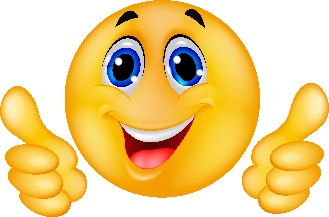 Schön, dass du dabei bist! Wir stellen dir einige Fragen zum Thema «Umgang mit Geld» und sagen dir auch, wo du die Antworten auf feel-ok.ch findest. Du beantwortest die Fragen allein oder zusammen mit einer Person, die dir sympathisch ist. Gute Arbeit!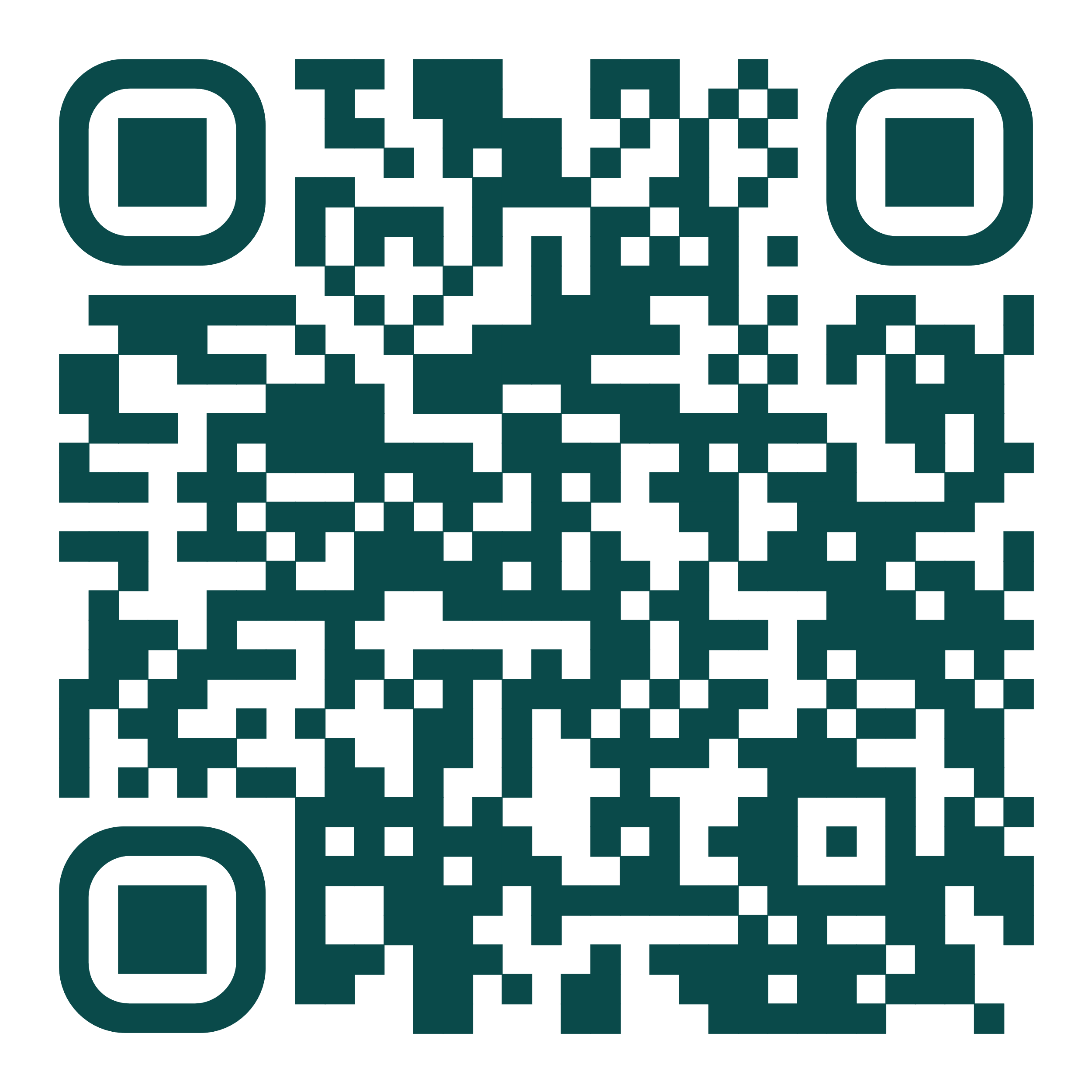 a. Was sind Fixkosten?b. Nenne drei Beispiele für Fixkostenc. Nenne einen Vorteil der Fixkostend. Nenne einen Nachteil der Fixkostene. Dein ÖV-Abo kostet 600.- pro Jahr. Du hast aber ein Monatsbudget. Wie gehst du damit um?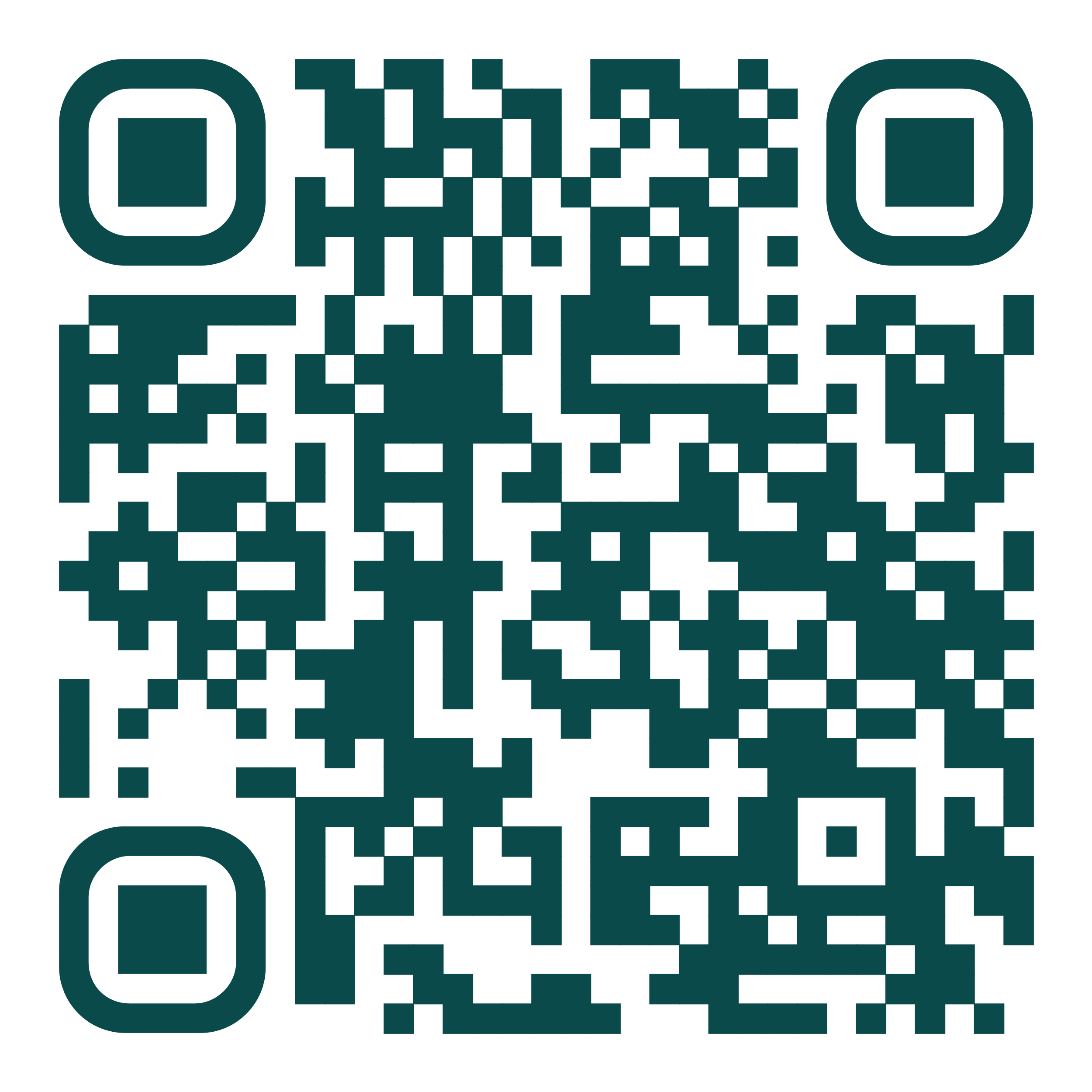 a. Was sind variable Kosten? b. Wie ermittelst du deine variablen Kosten?c. Wie nennt man die Liste, in der die einzelnen Ausgaben aufgeführt sind?d. Was sollte in der Auflistung der Ausgaben unbedingt ersichtlich sein? Erstelle eine Tabelle als Beispiel.e. In welche Gruppen lassen sich die Ausgaben zusammenfassen?f. Was sind Genussmittel? Sind sie harmlos? g. Du hast für ein Sandwich 8.-, für ein Mineralwasser 3.-, für einen Apfel 1.- und für eine neue Jeans 50.- ausgegeben. Wie hoch sind deine Ausgaben für «auswärtige Verpflegung»? 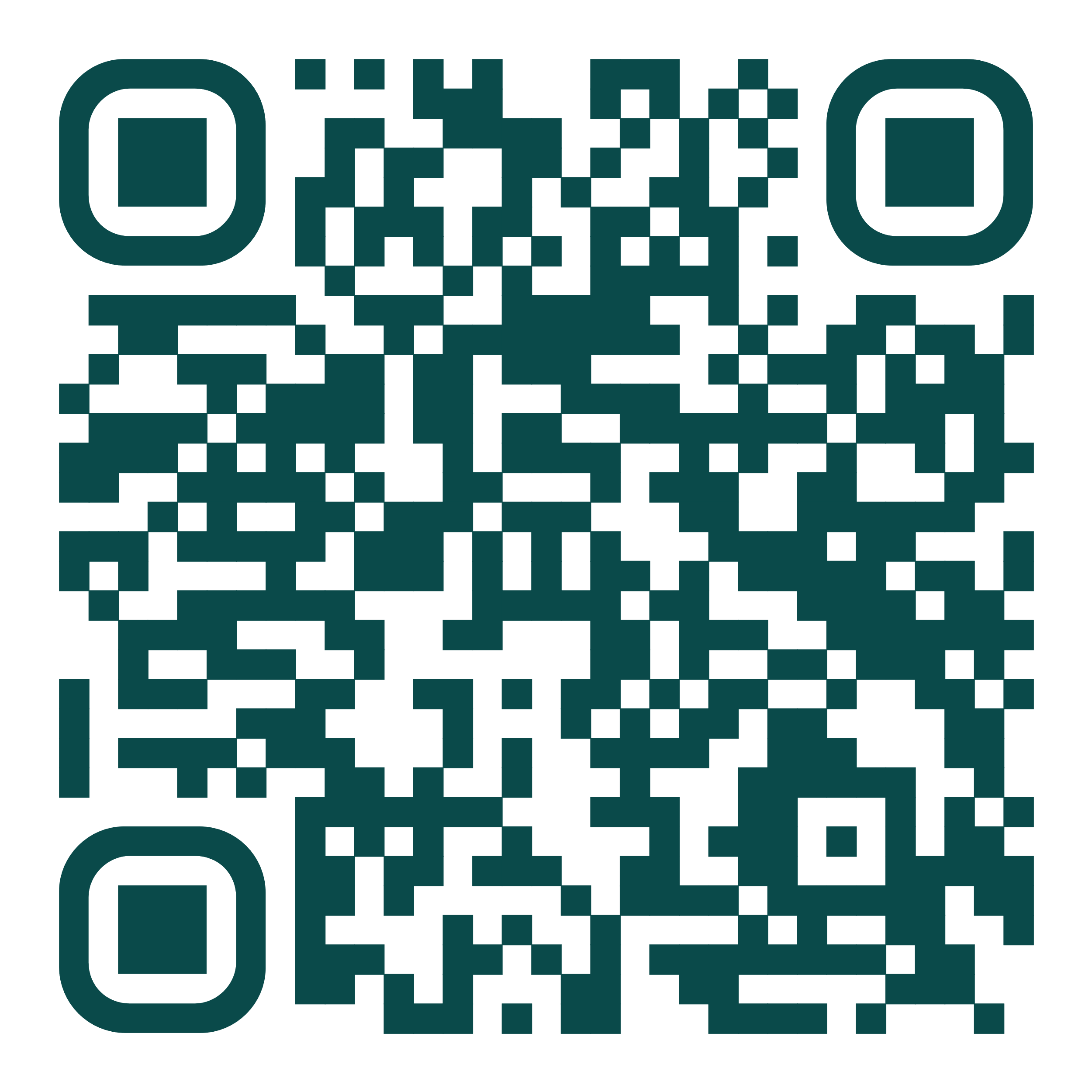 a. Du bekommst von deinen Eltern monatlich 80.- Taschengeld und hast im Juli mit einem Ferienjob 120.- verdient. Im August hast du Geburtstag und bekommst 200.- geschenkt. Wie hoch ist dein verfügbares Geld im Juli, August und September?b. Du bist Lehrling und verdienst 500.-. Für die Sozialbeiträge werden dir 40.- vom Lohn abgezogen. Für Verpflegung zahlst du 200.- pro Monat. Wie hoch ist dein Nettolohn?c. Wenn du noch nicht berufstätig bist, lohnt es sich, einen Teilzeit- oder Ferienjob zu suchen. Warum? Nenne drei Vorteile.d. Welche Tipps sind hilfreich, um einen Teilzeit- oder Ferienjob zu finden? Nenne mindestens drei Tipps.e. Wenn deine Eltern nicht genug Geld haben, um deine zweite Ausbildung (z.B. Gymnasium oder Berufsschule) zu finanzieren, kannst du ein Stipendium beantragen. Welche Websites informieren darüber?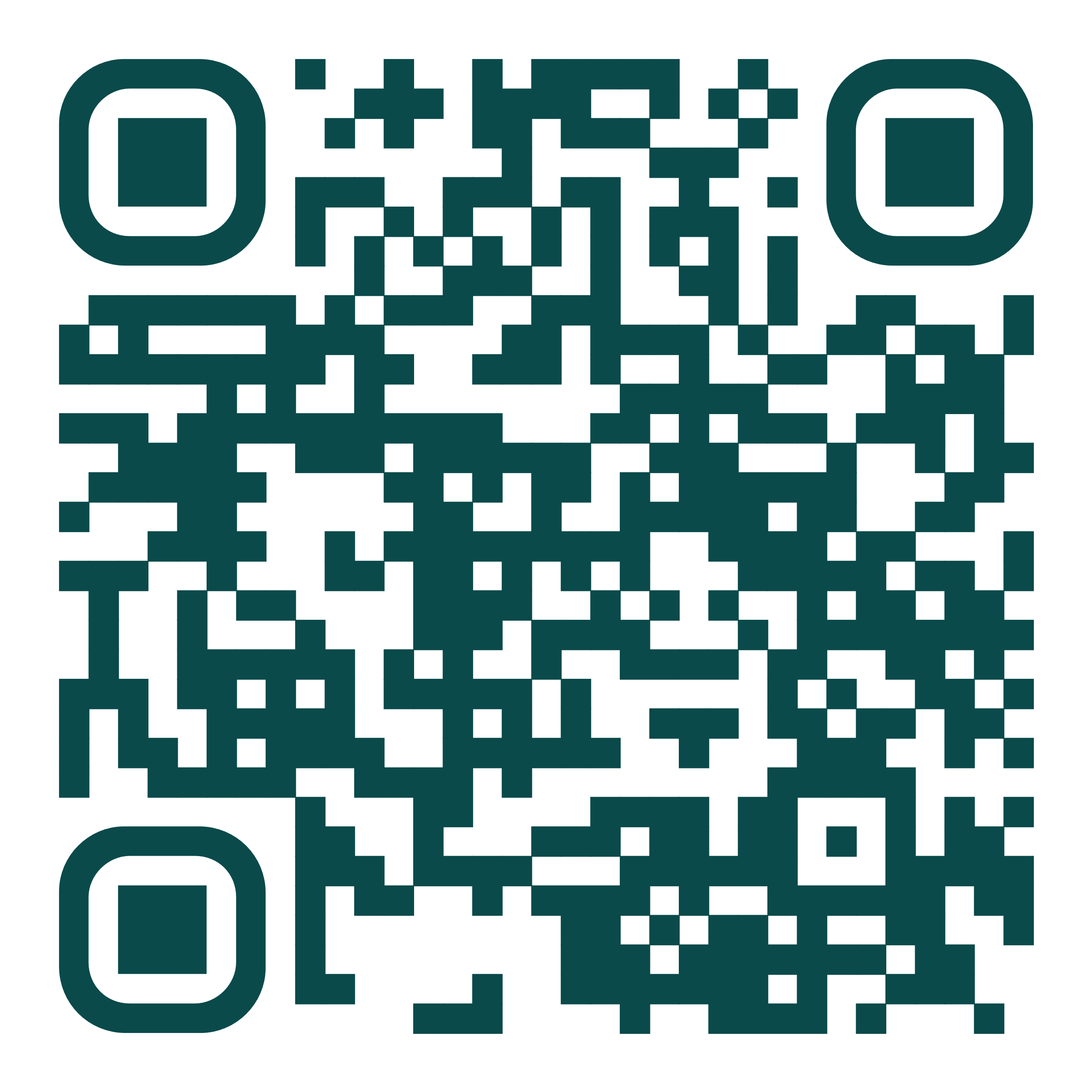 a. Was ist ein Budget?b. Was sind die Vorteile eines Budgets? Nenne mindestens zwei Vorteile.c. Was ist die Voraussetzung für ein nützliches Budget?d. Wenn du 100.- von deiner Tante geschenkt bekommst, solltest du dieses Geld in dein Budget aufnehmen?e. Du bekommst monatlich 240.- von deinen Eltern und hast im Oktober 100.- mit einem Nebenjob verdient. Deine Fixkosten für Handy, ÖV und Gameabos betragen 1’200.- pro Jahr. Im Oktober hast du ausserdem 180.- für Essen, 30.- für Körperpflege und 15.- für Freizeit ausgegeben. Erstelle mit diesen Zahlen ein Budget für den Monat Oktober.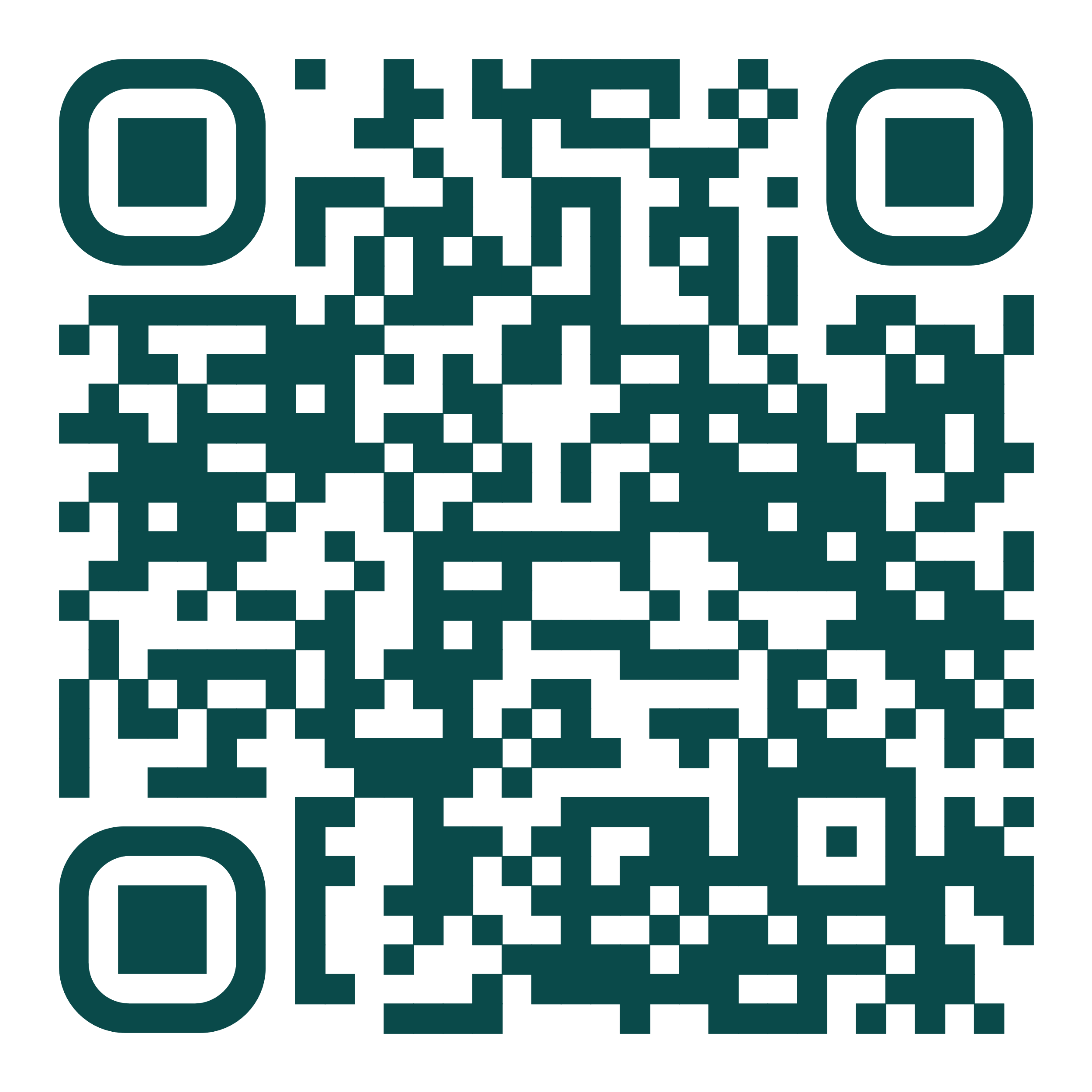 a. Wie berechnet man die Ersparnisse?b. Wofür soll gespart werden?c. Das Game deiner Träume kostet 80.-. Du hast bereits 40.- gespart. Ab jetzt schaffst du es, jeden Monat 20.- auf die Seite zu legen. Wann kannst du dir das Spiel frühestens leisten? Und warum solltest du noch etwas länger damit warten?Lösungsblatta. Was sind Fixkosten?b. Nenne drei Beispiele für FixkostenMögliche Antworten:c. Nenne einen Vorteil der FixkostenMögliche Antworten:d. Nenne einen Nachteil der FixkostenMögliche Antworten:e. Dein ÖV-Abo kostet 600.- pro Jahr. Du hast aber ein Monatsbudget. Wie gehst du damit um?a. Was sind variable Kosten? b. Wie ermittelst du deine variablen Kosten?c. Wie nennt man die Liste, in der die einzelnen Ausgaben aufgeführt sind?d. Was sollte in der Auflistung der Ausgaben unbedingt ersichtlich sein? Erstelle eine Tabelle als Beispiel.e. In welche Gruppen lassen sich die Ausgaben zusammenfassen?f. Was sind Genussmittel? Sind sie harmlos? g. Du hast für ein Sandwich 8.-, für ein Mineralwasser 3.-, für einen Apfel 1.- und für eine neue Jeans 50.- ausgegeben. Wie hoch sind deine Ausgaben für «auswärtige Verpflegung»? a. Du bekommst von deinen Eltern monatlich 80.- Taschengeld und hast im Juli mit einem Ferienjob 120.- verdient. Im August hast du Geburtstag und bekommst 200.- geschenkt. Wie hoch ist dein verfügbares Geld im Juli, August und September?b. Du bist Lehrling und verdienst 500.-. Für die Sozialbeiträge werden dir 40.- vom Lohn abgezogen. Für Verpflegung zahlst du 200.- pro Monat. Wie hoch ist dein Nettolohn?c. Wenn du noch nicht berufstätig bist, lohnt es sich, einen Teilzeit- oder Ferienjob zu suchen. Warum? Nenne drei Vorteile.d. Welche Tipps sind hilfreich, um einen Teilzeit- oder Ferienjob zu finden? Nenne mindestens drei Tipps.e. Wenn deine Eltern nicht genug Geld haben, um deine zweite Ausbildung (z.B. Gymnasium oder Berufsschule) zu finanzieren, kannst du ein Stipendium beantragen. Welche Websites informieren darüber?a. Was ist ein Budget?b. Was sind die Vorteile eines Budgets? Nenne mindestens zwei Vorteile.c. Was ist die Voraussetzung für ein nützliches Budget?d. Wenn du 100.- von deiner Tante geschenkt bekommst, solltest du dieses Geld in dein Budget aufnehmen?e. Du bekommst monatlich 240.- von deinen Eltern und hast im Oktober 100.- mit einem Nebenjob verdient. Deine Fixkosten für Handy, ÖV und Gameabos betragen 1’200.- pro Jahr. Im Oktober hast du ausserdem 180.- für Essen, 30.- für Körperpflege und 15.- für Freizeit ausgegeben. Erstelle mit diesen Zahlen ein Budget für den Monat Oktober.a. Wie berechnet man die Ersparnisse?b. Wofür soll gespart werden?c. Das Game deiner Träume kostet 80.-. Du hast bereits 40.- gespart. Ab jetzt schaffst du es, jeden Monat 20.- auf die Seite zu legen. Wann kannst du dir das Spiel frühestens leisten? Und warum solltest du noch etwas länger damit warten?Ziel, Zielgruppe, ZeitMit diesem Arbeitsblatt können sich Jugendliche selbstständig das nötige Grundwissen zum Thema «Umgang mit Geld» aneignen. Das Arbeitsblatt ist für Jugendliche ab 10 Jahren geeignet. Für den Einsatz werden zwei Lektionen benötigt. Ihre RolleIhre Rolle besteht darin, die Materialien zu verteilen und Hilfe zu leisten, falls jemand nicht versteht, was er*sie machen soll. 

Es ist nicht erforderlich, dass Sie sich in diesem Thema gut auskennen. Trotzdem empfehlen wir Ihnen vor dem ersten Einsatz, 15 Minuten Zeit zu investieren, um die Antworten ab Seite 8 zu lesen.EinsatzWenn Sie eine Klasse mit 20 Schüler*innen betreuen, drucken Sie 20-mal beidseitig die Seiten 2 bis 7.Die Jugendlichen erhalten die Seiten 2 bis 7 auf Papier. Sie beantworten die Fragen allein oder in Kleingruppen. Dabei dürfen sie internetfähige Geräte benutzen, denn viele Antworten finden sie auf feel-ok.ch.LösungenDie Lösungen finden Sie auf den Seiten 8 bis 13.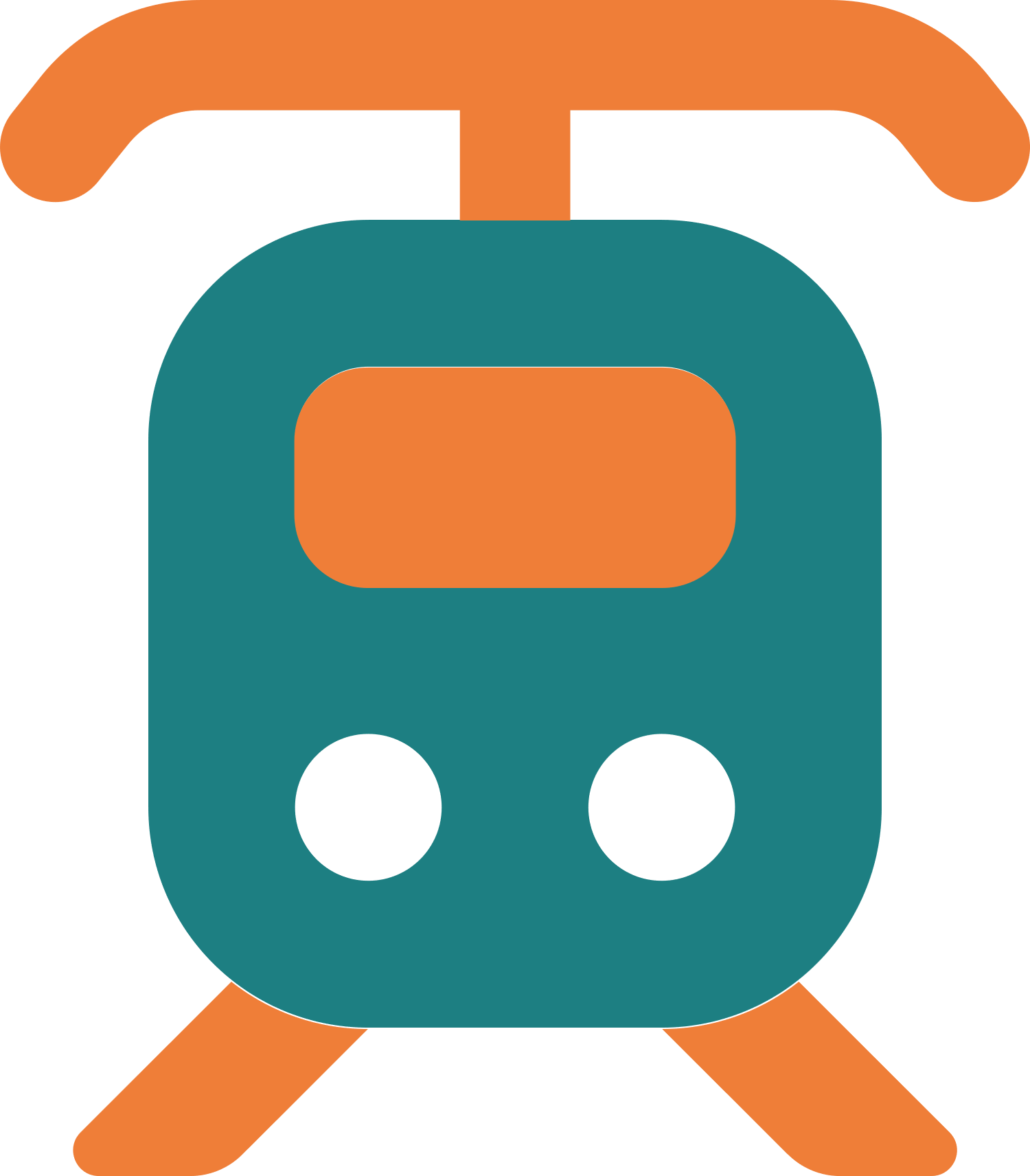 Die Antworten auf diese Fragen findest du auf feel-ok.ch/geld-fixkosten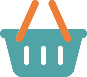 Die Antworten auf diese Fragen findest du auf feel-ok.ch/geld-variable-kosten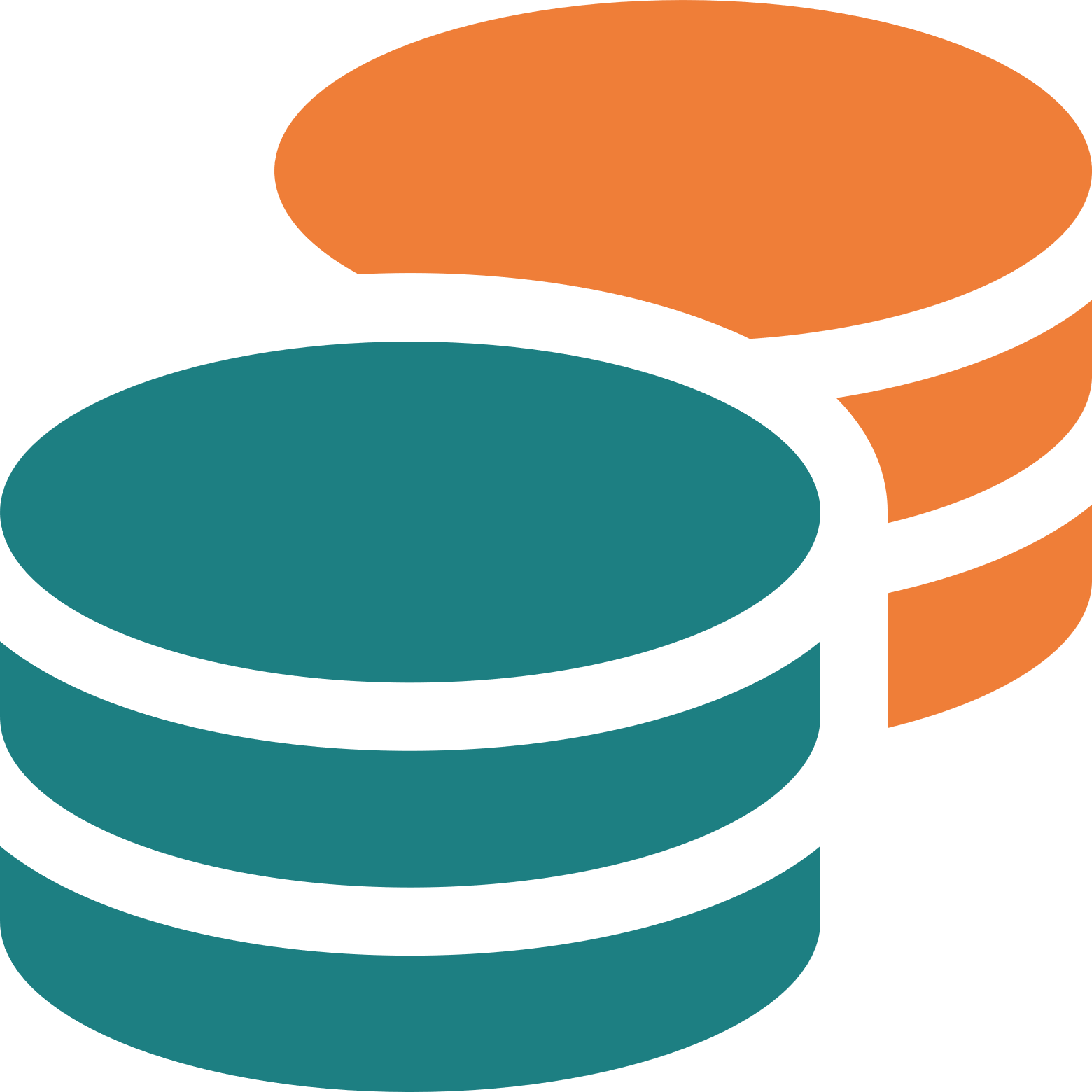 Die Antworten auf diese Fragen findest du auf feel-ok.ch/geld-einnahmen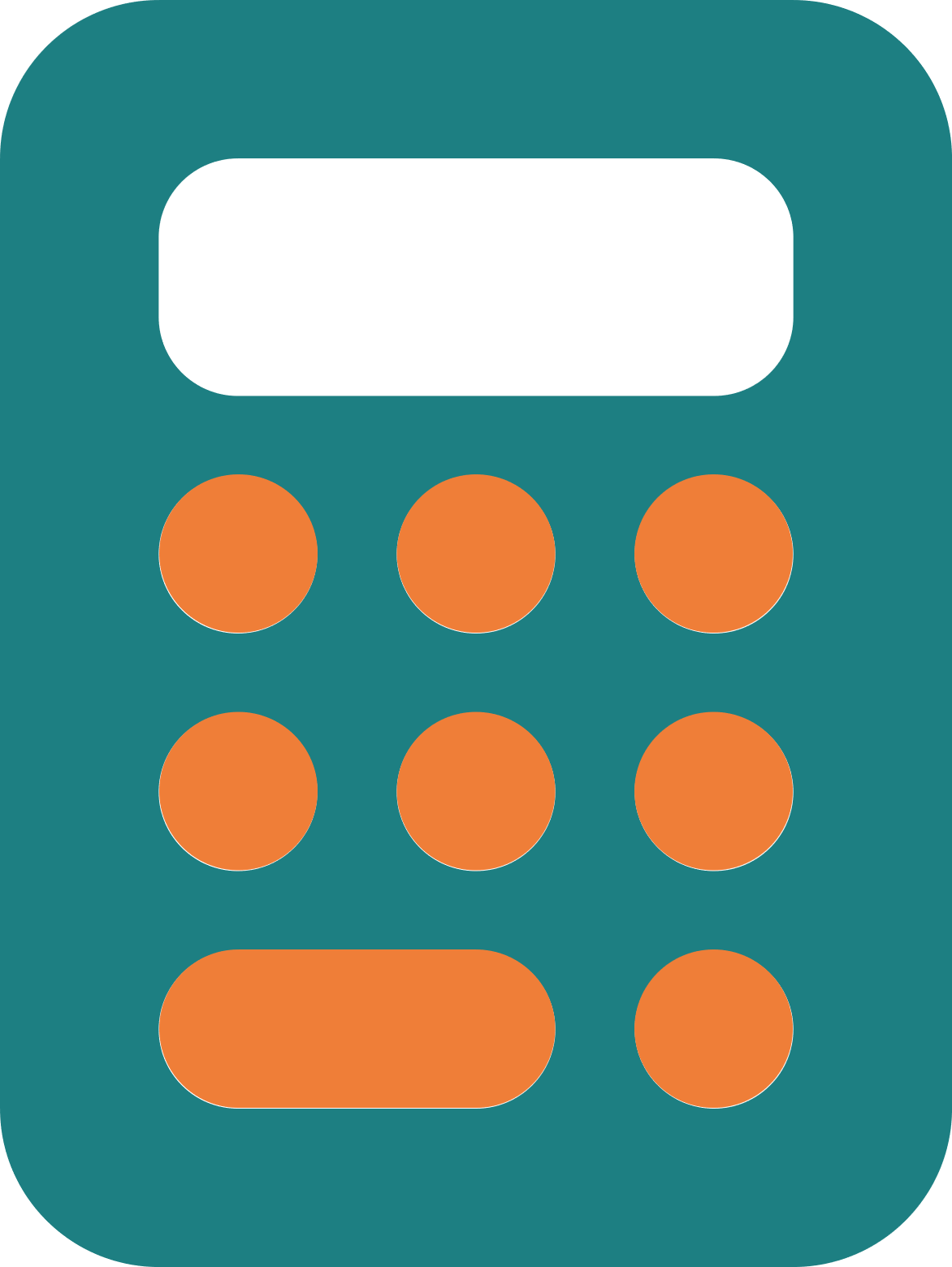 Die Antworten auf diese Fragen findest du auf feel-ok.ch/geld-budget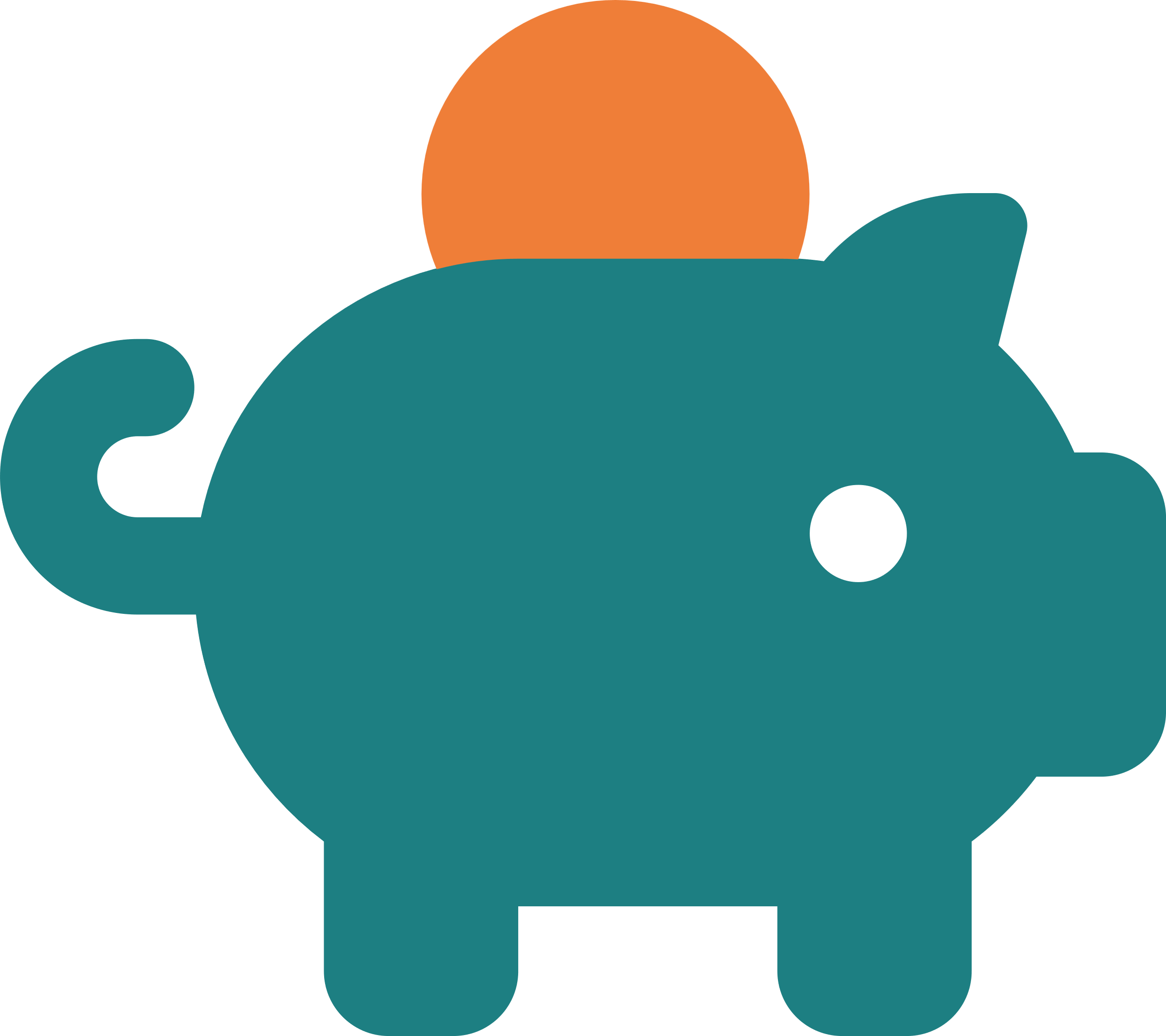 Die Antworten auf diese Fragen findest du auf feel-ok.ch/geld-sparenAntworten auf feel-ok.ch/geld-fixkostenAntworten auf feel-ok.ch/geld-variable-kostenAntworten auf feel-ok.ch/geld-einnahmenAntworten auf feel-ok.ch/geld-budgetAntworten auf feel-ok.ch/geld-sparen